				                 Läsår 17/18SKOLGÅRDSREGLER BÖLE SKOLAVi cyklar inte på skolgården. Det finns två cykelparkeringar: Bakom A-huset innanför staketet och vid F-huset 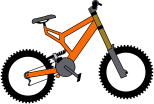 utanför staketet. Skateboard och kickbike får man köra på gångvägen och mellan A- och B-huset. Hjälm ska vara på. 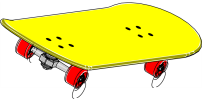 Isplanen är bara öppen för elever som har skridskor 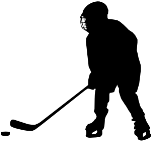 och hjälm på.Iskanan kan användas för pulkåkning. Om det är väldigt isigt ska hjälm vara på.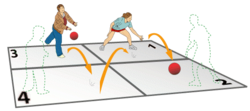 